Отчет о реализации программы районной опорной площадки в системе образования Калининского района Санкт-Петербурга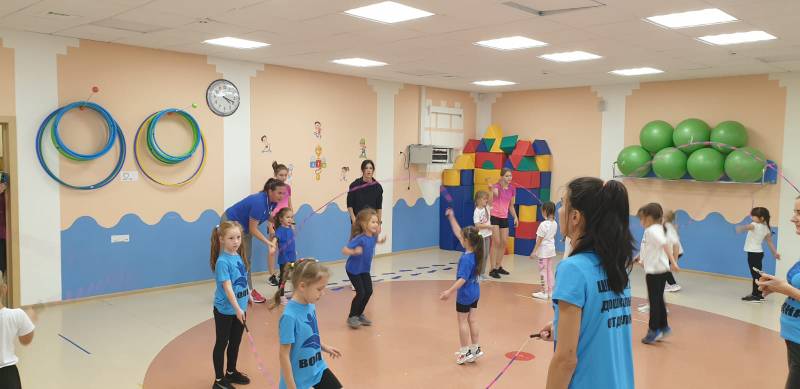 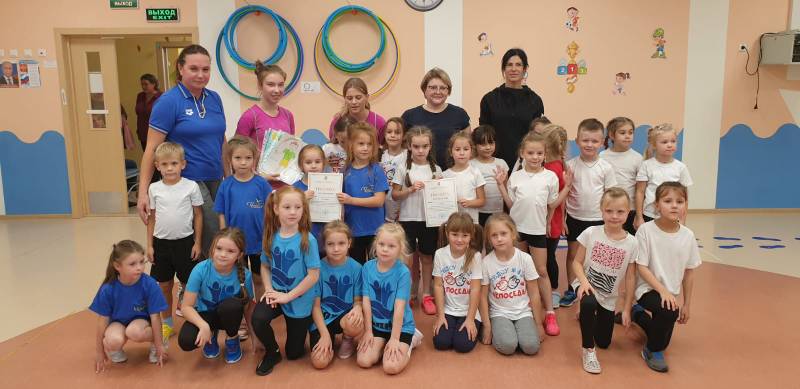 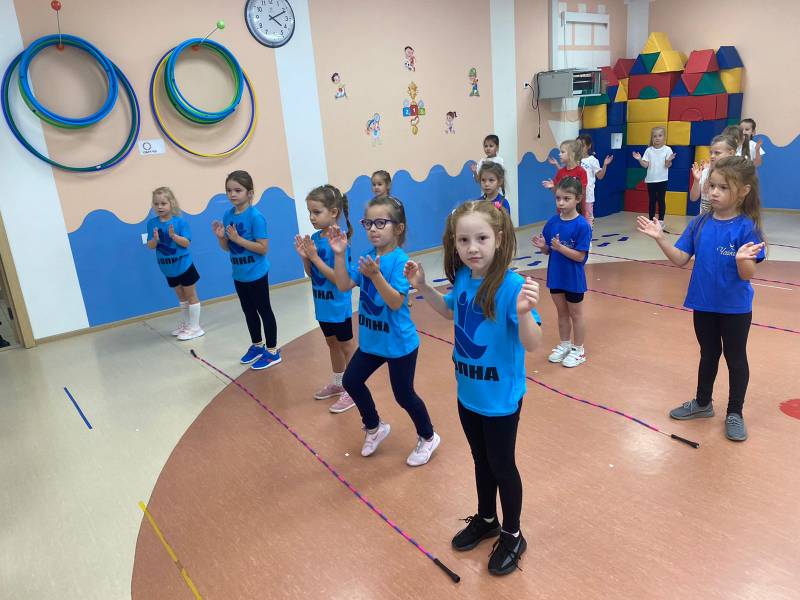 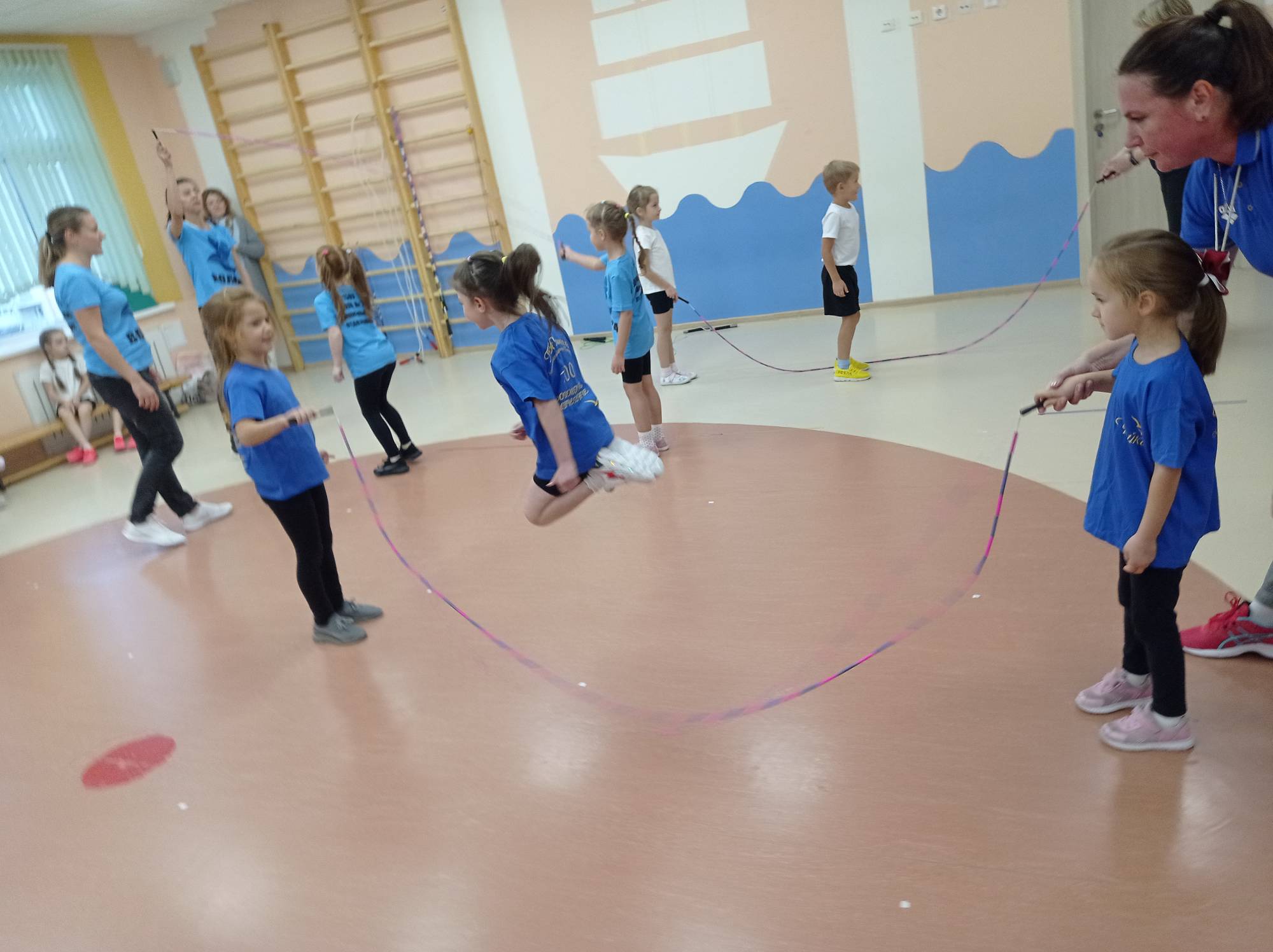 Перечень мероприятий за отчетный периодПеречень мероприятий за отчетный периодПеречень мероприятий за отчетный периодПеречень мероприятий за отчетный периодПеречень мероприятий за отчетный периодПеречень мероприятий за отчетный периодНазвание мероприятияФорма проведенияДатаЦелевая аудиторияПеречень образовательных организацийКраткая аннотацияСоздание творческой группы в режиме работы опорной площадки на 2022-2023гРабочее совещание31.08.2022Сотрудники ОДО-На рабочем совещании создание профессионального объединения сотрудников ОДО в системе инновационной деятельностиРазработка плана работы опорной площадки на 2022-2023гРабочее совещание31.08.2022Члены творческой группы-Приказ № 578-од от 31.08.2022Ознакомление педагогов ОДО с планом работы опорной площадкиПедагогический совет ГБОУ школы № 10031.08.2022Педагоги ГБОУ школы № 100-Выступление заместителя директора Алексеевой В.С. о выполнении распоряжения администрации Калининского района №628-р от 14.07.2022Разработка необходимых для работы в режиме РОП локально-нормативных актов ГБОУ школы № 100: Педагогический совет ГБОУ школы № 10031.08.2022Педагоги ГБОУ школы № 100-Положение о творческой группе, реализующую деятельность Отделения дошкольного образования ГБОУ школы №100 Калининского района Санкт-Петербурга в статусе районной опорной площадки в системе образования Калининского района Санкт-Петербурга;- Положение об информационном сопровождении деятельности районной опорной площадки Отделения дошкольного образования ГБОУ школы №100 Калининского района Санкт-Петербурга;- Положение о деятельности Отделения дошкольного образования ГБОУ школы №100 Калининского района Санкт-Петербурга в статусе районной опорной площадки в системе образования Калининского района Санкт-Петербурга;- План работы районной опорной площадки Отделения дошкольного образования ГБОУ школы №100 Калининского района Санкт-Петербурга по теме «Здоровый дошкольник- новые ориентиры для педагогов и родителей» на 2022-2023 учебный год.Формирование сетевой группы взаимодействия в рамках РОП по теме: «Здоровый дошкольник – новые ориентиры для педагогов и родителей». Встреча участников-партнеров12.09.2022Заведующие, старшие воспитатели ГБДОУГБДОУ №№9, 12, 14, 17, 18, 20, 27, 32, 79, 41, 42,  ГБОУ СОШ №220 Калининского района.Составление Договора о взаимном сотрудничестве в режиме районной опорной  площадки  Физкультурно- образовательный мастер -класс для дошкольников « ПРО-100 Веселая скакалка» Встреча со звездами спорта.Информационная открытость:https://vk.com/mpiskarevka?w=wall-22269834_20093&ysclid=l8okv5b6zm92790609729.09.2022Воспитанники подготовительных групп, инструктора ФКГБДОУ №№ 20, 79, 41, 42,  ГБОУ СОШ №220 Калининского района.Мастер-класс по роуп скиппингу проведен сотрудниками «СШК Виктория», которые представляли ГБОУ школу №325 Фрунзенского района. Ученицы спортивной школы продемонстрировали детям возможности спортивного направления. Тренер Клементьева  Т.А. совместно с инструкторами провел с детьми разнообразные прыжки на скакалке. Представители Муниципального образования «Пискаревка» отметили участников мероприятие грамотами и благодарственными письмами. В предварительной работе участники мастер-класса заблаговременно получили обучающую презентацию, целью которой являлась получение первичных знаний об роуп скиппинге, технике безопасности и истории данного вида спорта. По завершению мероприятия дети подарили тренерам рисунки и получили автографы. Фото прилагаются